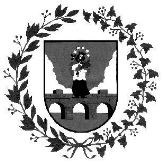 ANYKŠČIŲ RAJONO SAVIVALDYBĖSTARYBASPRENDIMASDĖL ANYKŠČIŲ RAJONO MOKYKLŲ MOKINIŲ IR VAIKŲ GLOBOS ĮSTAIGŲ GYVENTOJŲ VEŽIOJIMO IR VAŽIAVIMO IŠLAIDŲ KOMPENSAVIMO TVARKOS APRAŠO PATVIRTINIMO2022 m. rugsėjo 29 d. Nr. 1-TS-279AnykščiaiVadovaudamasi Lietuvos Respublikos vietos savivaldos įstatymo 6 straipsnio 5 ir 7 punktais, 16 straipsnio 4 dalimi, 18 straipsnio 1 dalimi, Lietuvos Respublikos švietimo įstatymo  36 straipsnio 1, 2, 3 dalimis, Lietuvos Respublikos transporto lengvatų įstatymo 6 straipsnio 1, 2 dalimi, Anykščių rajono savivaldybės taryba   n u s p r e n d ž i a:   Patvirtinti Anykščių rajono mokyklų mokinių ir vaikų globos įstaigų gyventojų vežiojimo ir važiavimo išlaidų kompensavimo tvarkos aprašą (pridedama).Pripažinti netekusiu galios. Anykščių rajono savivaldybės tarybos 2013 m. rugsėjo 26 d. sprendimą Nr. 1-TS-283 ,,Dėl Anykščių rajono mokyklų mokinių ir vaikų globos įstaigų gyventojų vežiojimo ir važiavimo išlaidų kompensavimo tvarkos aprašo patvirtinimo“.3. Šis sprendimas įsigalioja nuo 2022 m. spalio 3 d. Šis sprendimas skelbiamas Teisės aktų registre ir Anykščių rajono savivaldybės interneto svetainėje www.anyksciai.lt.Meras	Sigutis Obelevičius______________PATVIRTINTAAnykščių rajono savivaldybės tarybos 2022 m. rugsėjo 29 d. sprendimu Nr. 1-TS-279ANYKŠČIŲ RAJONO MOKYKLŲ MOKINIŲ IR VAIKŲ GLOBOS ĮSTAIGŲ GYVENTOJŲ VEŽIOJIMO IR VAŽIAVIMO IŠLAIDŲ KOMPENSAVIMO TVARKOS APRAŠASI SKYRIUS BENDROSIOS NUOSTATOS1. Šis Anykščių rajono mokyklų mokinių ir vaikų globos įstaigų gyventojų vežiojimo ir važiavimo išlaidų kompensavimo tvarkos aprašas (toliau – Aprašas) reglamentuoja Anykščių rajono savivaldybės (toliau – Savivaldybė) teritorijoje esančių bendrojo ugdymo mokyklų, Viešosios įstaigos Aukštaitijos profesinio rengimo centro Anykščių filialo, neformaliojo vaikų švietimo teikėjų programas lankančių mokinių ir vaikų globos įstaigų gyventojų vežiojimą ir važiavimo išlaidų kompensavimo atvejus ir tvarką.2. Apraše naudojamos Lietuvos Respublikos transporto lengvatų, Lietuvos Respublikos švietimo įstatyme bei kituose teisės aktuose apibrėžtos sąvokos.II SKYRIUS VEŽIOJIMO IR VAŽIAVIMO IŠLAIDŲ KOMPENSAVIMO ATVEJAIVisos važiavimo išlaidos kompensuojamos kaimuose ir miesteliuose gyvenantiems Savivaldybės teritorijoje esančių bendrojo ugdymo mokyklų priešmokyklinio ugdymo ir 1–12 klasių (gimnazijų 1–4 klasių) mokiniams, formalųjį švietimą papildančio ugdymo (toliau – FŠPU) mokyklų, įstaigų, vykdančių neformaliojo vaikų švietimo (toliau – NVŠ) programas, kitų NVŠ teikėjų, Viešosios įstaigos Aukštaitijos profesinio rengimo centro Anykščių filialo mokiniams, važiuojantiems į mokyklą ar įstaigą iki 40 km ir atgal mokinio pažymėjime nurodytu maršrutu vietinio (priemiestinio) reguliaraus susisiekimo autobusais, tolimojo reguliaraus susisiekimo autobusais šių mokyklų ar įstaigų darbo dienomis. Neformaliojo vaikų švietimo įstaigų mokiniams ir švietimo įstaigų bendrabučiuose gyvenantiems mokiniams, vaikų globos įstaigų gyventojams ši lengvata taikoma ir ne darbo dienomis.4. Kaimuose ir miesteliuose gyvenančių mokinių tėvams (globėjams, rūpintojams), nuosavu transportu vežantiems savo vaikus (globotinius, rūpintinius) į Savivaldybės teritorijoje esančių bendrojo ugdymo, FŠPU mokyklą, įstaigą, vykdančią NVŠ programas, kurių negalima atvežti ir parvežti atgal reguliaraus susisiekimo autobusais, mokyklų autobusais dėl maršrutų stokos ar netinkamo važiavimo grafiko, iki 40 km ir atgal, patirtos kuro sąnaudų išlaidos kompensuojamos Anykščių rajono savivaldybės tarybos sprendimu nustatytu keleivių vežimo reguliariais vietinio susisiekimo maršrutais tarifu už vieną nuvažiuotą kilometrą.III SKYRIUS VEŽIOJIMO IR VAŽIAVIMO IŠLAIDŲ KOMPENSAVIMO TVARKA5. Savivaldybės teritorijoje esančių bendrojo ugdymo mokyklų, FŠPU mokyklų, įstaigų, vykdančių NVŠ programas, mokiniai, važiuojantys į mokyklas, mokyklos bendrabutį ir atgal, vaikų globos įstaigų gyventojai, važiuojantys Savivaldybės parinkto vežėjo (toliau – Savivaldybės vežėjo) vietinio (priemiestinio) reguliaraus susisiekimo autobusų maršrutais Savivaldybės teritorijoje už kelionę nemoka. Jei Anykščių rajono savivaldybės teritorijoje įsteigtos mokyklos mokinys gyvena už Savivaldybės ribų, jis už kelionės į mokyklą ir atgal dalį kitoje savivaldybėje atsiskaito Anykščių rajono savivaldybės kompensuojamo važiavimo bilietais (toliau – Bilietas).  6. Mokiniai, važiuojantys bendrovių, vežančių tolimojo reguliaraus susisiekimo autobusais (toliau – Vežėjai), su kuriomis Anykščių rajono savivaldybės administracija yra sudariusi mokinių vežiojimo sutartis, už važiavimą atsiskaito Bilietais. Sprendimą sudaryti sutartis su kituose rajonuose registruotais vežėjais dėl mokinių vežiojimo išlaidų kompensavimo priima Savivaldybės administracija, įvertinusi poreikį.7. Mokinys, važiuojantis 6 punkte nurodytų vežėjų autobusais arba gyvenantis už Savivaldybės ribų, pradėdamas (tęsdamas) kelionę kitos savivaldybės teritorijoje, vairuotojui pateikia mokinio pažymėjimą, kuriame nurodytas važiavimo maršrutas, ir užpildytą Bilietą. Mokinys minėtame biliete įrašo įlipimo stotelės pavadinimą, išlipimo stotelės pavadinimą, važiavimo datą, savo vardą, pavardę. Mokinys nuplėštą kompensuojamo važiavimo bilieto dalį atiduoda vežėjui, o panaudotų kompensuojamo važiavimo bilietų šakneles, sugadintus bilietus grąžina juos išdavusiai įstaigai, gaudamas bilietus kitam laikotarpiui. Nepanaudotus bilietus, pasibaigus mokslo metams ar nutraukus mokymąsi, mokinys grąžina juos išdavusiai įstaigai. Mokiniui, pametusiam kompensuojamo važiavimo bilietą, naujas neišduodamas.8. Kompensuojamo važiavimo bilietus Aprašo 5 punkte nurodytoms įstaigoms išduoda Anykščių rajono savivaldybės administracijos Švietimo skyrius (toliau – Švietimo skyrius) pagal jų pateiktas paraiškas. Prie paraiškų pridedami mokinių sąrašai, kuriuose nurodoma: vardas, pavardė, klasė arba grupė, maršrutas ir bilietų poreikis tam laikotarpiui, kuriam imami bilietai.9. Mokinio pažymėjimą išduoda ir važiavimo maršrutą jame įrašo mokykla, kurioje mokinys mokosi. Savivaldybės biudžetinės įstaigos, vykdančios NVŠ programas, dėl maršruto įrašymo į mokinio pažymėjimą raštu kreipiasi į bendrojo ugdymo mokyklą, kurioje mokinys mokosi. Mokiniui nutraukus NVŠ programos lankymą, NVŠ teikėjas informuoja bendrojo ugdymo mokyklą. Mokinys grąžina mokinio pažymėjimą jį išdavusiai mokyklai.10. Gautą kompensuojamo važiavimo bilietą ir jo šaknelę įstaigos antspauduoja savo antspaudu ir išduoda mokiniams ne ilgesniam, kaip vieno mėnesio laikotarpiui. Įstaigos tvarko gautų, išduotų ir panaudotų kompensuojamo važiavimo bilietų (šaknelių) apskaitą. Panaudotų bilietų šakneles, sugadintus bilietus, jų gavimo bei išdavimo registrus saugo įstaigos dokumentacijos plane nustatytą saugojimo terminą.11. Viešosios įstaigos Aukštaitijos profesinio rengimo centro Anykščių filialo mokiniai,  važiavę už Savivaldybės ribų arba kitų vežėjų autobusais iki 40 km atstumu, įsigytus važiavimo reguliaraus susisiekimo autobusais bilietus (toliau – bilietai) pateikia mokyklos administracijai, kuri pagal juos apskaičiuoja kompensuojamas važiavimo išlaidas už praėjusį mėnesį ir iki kito po ataskaitinio einančio mėnesio 10 d. pateikia prašymą gauti lėšas Savivaldybės administracijai. Kartu su prašymu pateikiama prašomą sumokėti sumą pagrindžianti bilietų naudojimo ataskaita (suvestinė pagal vežėjus ir maršrutus). Mokykla, gavusi lėšas, per 5 darbo dienas kompensuoja mokiniams patirtas važiavimo išlaidas.12. Savivaldybės teritorijoje esančių bendrojo ugdymo mokyklų, FŠPU mokyklų, įstaigų, NVŠ teikėjų, vykdančių NVŠ programas, mokiniai, važiuojantys ne Savivaldybės vežėjo ar Vežėjų, su kuriais Anykščių rajono savivaldybės administracija nėra sudariusi mokinių vežiojimo sutarties, įsigytus bilietus iki kito po ataskaitinio einančio mėnesio 5 d. pateikia lankomai įstaigai, kuri patikrina, ar mokinių pateikti bilietai atitinka užsiėmimų grafikus ir mokinių lankomumą patvirtinančio dokumento duomenis, apskaičiuoja kompensuojamas važiavimo išlaidas už praėjusį mėnesį ir iki kito po ataskaitinio einančio mėnesio 10 d. Savivaldybės administracijai pateikia prašymą gauti lėšas. Kartu su prašymu pateikiama prašomą sumokėti sumą pagrindžianti bilietų naudojimo ataskaita (suvestinė pagal vežėjus ir maršrutus). Įstaigos gavę lėšas per 5 darbo dienas kompensuoja patirtas važiavimo išlaidas mokiniams.13. Kaimuose ir miesteliuose gyvenantys tėvai (globėjai, rūpintojai), kurių vaikai (globotiniai, rūpintiniai) atitinka Aprašo 4 punkto nurodytas nuostatas, norintys vežioti savo vaikus (globotinius, rūpintinius), ir gauti kompensaciją už patirtas kuro sąnaudų išlaidas, kreipiasi į Švietimo skyrių, kuris, išanalizavęs reguliaraus susisiekimo Vežėjų maršrutus, kitą pateiktą informaciją, parengia mokinių vežiojimo ir išlaidų kompensavimo sutartis.14. Vaikų globos įstaigų gyventojams (toliau – Globos namai), važiavusiems ne Savivaldybės vežėjo aptarnaujamais reguliaraus susisiekimo autobusų maršrutais, važiavimo išlaidas kompensuoja Globos namai iš jiems skirtų asignavimų.15. Mokinių važiavimo išlaidas (negautas pajamas) kompensuoja Finansų ir apskaitos skyrius iki po ataskaitinio mėnesio einančio mėnesio 20 d.: 15.1. Vežėjams, su kuriais sudarytos sutartys dėl mokinių vežimo tolimojo susisiekimo transporto maršrutais,  pagal jų pateiktas ataskaitas ir sąskaitas faktūras;15.2. tėvams (globėjams, rūpintojams), nuosavu transportu vežiojantiems savo vaikus (globotinius, rūpintinius), pagal jų pateiktus prašymus;15.3. Aprašo 12 punkte nurodytiems juridiniams ir fiziniams asmenims, pagal jų pateiktus prašymus. 16. Mokyklos autobusų naudojimo išlaidas sumoka iš joms skirtų biudžeto asignavimų. Mokinių vežiojimo maršrutus mokyklos suderina su Anykščių rajono savivaldybės administracija. Mokyklos jų naudojamais autobusais gali vežti mokinius, kurie atitinka Aprašo II skyriuje nustatytus išlaidų kompensavimo atvejus.IV SKYRIUS  BAIGIAMOSIOS NUOSTATOS17. Vežėjas atsako už ataskaitos apie mokinių vežiojimo išlaidų (negautų pajamų) ir sąskaitos faktūros duomenų teisingumą, pateikimą Aprašo nustatytu laiku ir tvarka.18. Savivaldybės mokyklos, viešosios įstaigos, biudžetinės įstaigos, vykdančios NVŠ programas, kiti NVŠ teikėjai atsako už mokinių, važinėjančių reguliaraus susisiekimo autobusais,  prašymų gauti lėšas bei pateikiamų duomenų teisingumą, tėvai (globėjai, rūpintojai) – už prašymų kompensuoti savo vaiko vežimo į ugdymo įstaigą ir atgal teisingumą.19. Ginčai dėl transporto lengvatų kompensavimo sprendžiami teisės aktų nustatyta tvarka.20. Neteisėtai gautos pajamos ir kompensacijos išieškomos teisės aktų nustatyta tvarka. 21. Dokumentai, susiję su šiame tvarkos apraše numatytų kompensacijų mokėjimu, saugomi teisės aktų nustatyta tvarka.22. Aprašo vykdymo kontrolę atlieka Savivaldybės kontrolės ir audito tarnyba ir Anykščių rajono savivaldybės administracijos Centralizuotas vidaus audito skyrius.______________